Предмет: изобразительная деятельностьТема: «Сгибание листа бумаги пополам (вчетверо, по диагонали)»Ожидаемый результат: сгибание листа бумаги пополам (вчетверо, по диагонали)Методические рекомендации:Начинать работу рекомендуем со сгибания листа бумаги формата А-5 (или любого формата, удобного ребенку для сгибания). Ребенок кладет лист перед собой, расположив его по  вертикали, берет нижний край листа бумаги за углы, поднимает вверх и совмещает с углами верхнего края листа. Дополнительным ориентиром могут служить метки на углах листа. Затем ребенок проводит ладонью по сгибу. Аналогичным способом ребенок учится сгибать лист вчетверо. При сгибании листа по диагонали внимание ребенка обращается на совмещение противоположных углов (по образцу или меткам на углах). При сгибании листа по линии ребенок учится пользовать линейкой, которую он кладет вдоль начерченной линии. Жесткий край линейки помогает ровно согнуть лист.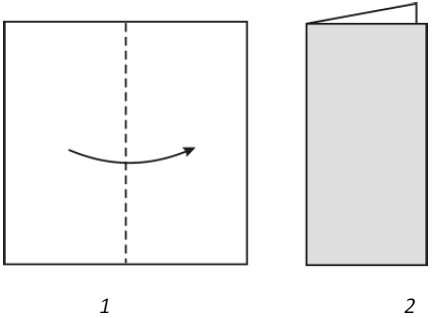 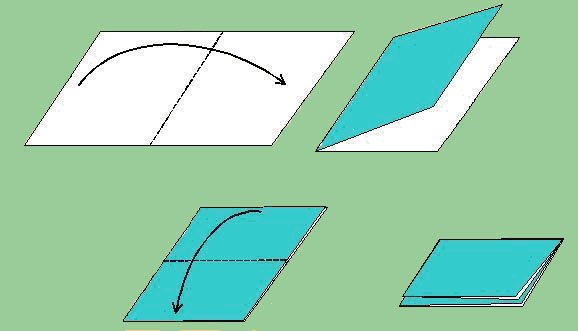 